				Présentation de l’Espagnol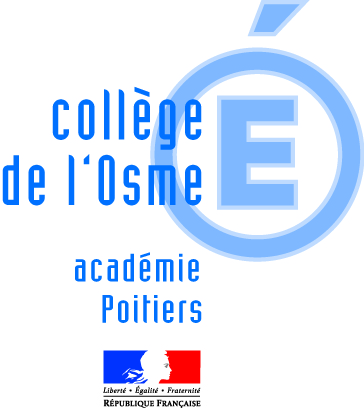 L’espagnol est la langue officielle de 22 pays et la troisième langue la plus parlée dans le monde. Choisir d’apprendre l’espagnol, c’est donc se donner la possibilité de découvrir des cultures et communiquer avec des peuples d’une très grande variété, de voyager et de travailler dans tous ces pays.Les élèves qui choisiront l’espagnol recevront un enseignement conforme au Cadre Européen commun à toutes les langues enseignées au collège. Ils auront l’opportunité de découvrir cette langue par une approche actionnelle et  à travers de multiples supports organisés en séquences (vidéos, chansons, poèmes, extraits de romans, photographies, théâtre, etc.), ceci afin de leur proposer, dès le début de leur apprentissage, une vision globale tant au niveau linguistique que culturel (histoire, arts, etc.). Il est cependant important de souligner que contrairement aux idées reçues, l’espagnol n’est pas une langue « facile » notamment au niveau de ses conjugaisons, de sa grammaire, et de sa prononciation. Sa racine commune avec le français  facilite sa compréhension mais elle reste une langue très exigeante qui demande une véritable motivation et un travail très régulier de qualité afin de progresser.Gwladys ANTUNEZProfesseur d’espagnol du collège de l’Osme…………………………………………………….………………………………………………Choix de la 2ème langue vivante à la rentrée 2016 Coupon réponse à retourner au professeur principal pour le 04/02/2016 au plus tardNom de l’élève :								Classe :Espagnol :                OUI 						 NON								Signature responsable légal :